 УКРАЇНА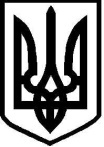 СКАЛА–ПОДІЛЬСЬКИЙ НАВЧАЛЬНО-ВИХОВНИЙ КОМПЛЕКС «ЗАГАЛЬНООСВІТНІЙ НАВЧАЛЬНИЙ ЗАКЛАД І-ІІІ СТУПЕНІВ –ДОШКІЛЬНИЙ НАВЧАЛЬНИЙ ЗАКЛАД»вул. Грушевського, 33, смт Скала–Подільська, Борщівський район, Тернопільська область 48720   тел. 5-11-85 		E-mail: spschool@i.ua	Код ЄДРПОУ 24620769Н А К А З01 червня 2020 року								№ 82Про запобігання дитячому травматизму серед учнів під час літніх канікулНа виконання Законів України: «Про освіту», «Про повну загальну середню освіту», «Про дошкільну освіту», «Про охорону дитинства», «Про дорожній рух», «Про забезпечення санітарного та епідемічного благополуччя населення», «Про захист населення від інфекційних хвороб», постанов Кабінету Міністрів України: від 17 квітня 2019 № 337 «Про затвердження Порядку розслідування та обліку нещасних випадків, професійних захворювань та аварій на виробництві», від 22 березня 2001 № 270 «Про затвердження Порядку розслідування та обліку нещасних випадків невиробничого характеру», наказу Міністерства освіти і науки України від 02 жовтня 2014 року № 1124 «Про затвердження нормативно-правових актів, які регламентують порядок організації туристсько-краєзнавчої роботи», наказу відділу освіти виконавчого комітету Скала-Подільської селищної ради від 28 травня 2020 року №16-од «Про запобігання дитячому травматизму серед учнів та вихованців під час літніх канікул», з метою запобігання дитячому травматизму під час проведення літніх шкільних канікул 2019/2020 навчального рокуН А К А З У Ю:	1. Класним керівникам:1.1 За допомогою Інтернет ресурсів провести роз’яснювальну роботу серед учнів, батьків та осіб, які їх замінюють, щодо необхідності дотримання правил поведінки на воді, з легкозаймистими токсичними речовинами, вибухонебезпечними предметами і речовинами, отруйними рослинами і грибами, дотримання пожежної безпеки, правил дорожнього руху тощо.	До 01 червня 2020 року1.2 Забезпечити організацію проведення інструктажів з учасниками освітнього процесу з усіх питань безпеки життєдіяльності за допомогою Інтернет ресурсів.До 01 червня 2020 року	2. Відповідальному за веб-сайт закладу Шеляку О. Є. створити (оновити) розділ для учнів та їх батьків «Безпека життєдіяльності», включаючи Пам’ятку на літні канікули.	До 05 червня 2020 року3. У разі виникнення нестандартної ситуації інформувати відділ освіти виконавчого комітету Скала-Подільської селищної ради. Негайно 4.  Контроль за виконанням наказу залишаю за собою.Директор НВК					Н. В. ДОРОЖ